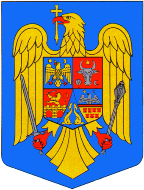 Anexă la hotărârea C.J.S.U. Vrancea nr. 124 din 15.10.2020SITUAŢIA CU SCENARIILE DE FUNCȚIONARE A UNITĂŢILOR DE ÎNVĂŢĂMÂNT LA NIVELUL JUDEŢULUI VRANCEAPREŞEDINTELE COMITETULUI JUDEŢEAN PENTRUSITUAŢII DE URGENŢĂ VRANCEAPREFECT,GHEORGHIȚĂ BERBECENr. crt.Denumirea unităţii de învăţământ Localitatea Scenariul avizat de către DSP Vrancea1Lic. Teor." E.Botta" Adj.ADJUDSCENARIUL 22Col.Teh."Gh.Balş" AdjudADJUDSCENARIUL 23Sc.Gim.,,M. Armencea'' Adj.ADJUDSCENARIUL 14Grad pn nr.1 AdjudADJUDSCENARIUL 15Sc.Prim.BurcioaiaADJUDSCENARIUL 16Grad pn BurcioaiaiADJUDSCENARIUL 17Sc.Prim.ŞişcaniADJUDSCENARIUL 18Grad pn ŞişcaniADJUDSCENARIUL 19Sc.Gim.,,Princip. Radu,,Adj.ADJUDSCENARIUL 110Grăd pn nr. 2 AdjudADJUDSCENARIUL 111Șc.Gim. Adjudu VechiADJUDSCENARIUL 112Grăd pn Adjudu VechiADJUDSCENARIUL 113Sc.Gim.,,Angela Gheorghiu, ADJUDADJUDSCENARIUL 114Grad pn nr. 3 AdjudADJUDSCENARIUL 115Sc.Gim. Maresal Averescu Adj.ADJUDSCENARIUL 116Grad pp nr.4  Adjud ADJUDSCENARIUL 217Grad cu p.p. "Jovial" AdjudADJUDSCENARIUL 118Șc.Gim.Andreiaşu de JosANDREIASU DE JOSSCENARIUL 119Grăd pn Andreiaşu de JosANDREIASU DE JOSSCENARIUL 120Șc.Gim.Andreiaşu de SusANDREIASU DE JOSSCENARIUL 121Grăd pn Andreiaşu de SusANDREIASU DE JOSSCENARIUL 122Şc.Prim.RăchitaşuANDREIASU DE JOSSCENARIUL 123Grăd pn RăchitaşuANDREIASU DE JOSSCENARIUL 124Şc.Gim.Băleşti  BALESTISCENARIUL 125Grad pn BăleştiBALESTISCENARIUL 126Sc. Gim."St.Cel Mare" BirsestiBARSESTISCENARIUL 127Grad pn BirsestiBARSESTISCENARIUL 128Grad pn TopestiBARSESTISCENARIUL 129Sc.Gim.Nr.1 BiliestiBILIESTISCENARIUL 130Grad.p.n BiliestiBILIESTISCENARIUL 131Şc.Gim. BogheştiBOGHESTISCENARIUL 132Şc. Prim.PrisecaniBOGHESTISCENARIUL 133Grăd pn Bogheşti BOGHESTISCENARIUL 134Sc. Gim.Gagesti  BOLOTESTISCENARIUL 235Grad pn nr.1 GagestiBOLOTESTISCENARIUL 136Grad pn nr.2 GagestiBOLOTESTISCENARIUL 137Grad pn BolotestiBOLOTESTISCENARIUL 138Sc. Prim. IvancestiBOLOTESTISCENARIUL 139Grad pn IvancestiBOLOTESTISCENARIUL 140Grad pn Vitanestii de sub MaguraBOLOTESTISCENARIUL 141Sc.Gim. BordeştiBORDESTISCENARIUL 142Sc.Prim.Bordeşti de JosBORDESTISCENARIUL 143Grăd pn Bordeşti  BORDESTISCENARIUL 144Grăd pn Bordeşti de JosBORDESTISCENARIUL 145Sc.Gim. Brosteni/PitulusaBROSTENISCENARIUL 246Grad pn PitulusaBROSTENISCENARIUL 247Grad pn BrosteniBROSTENISCENARIUL 248Sc.Gim.CAMPINEANCACAMPINEANCASCENARIUL 249Grad pn CimpineancaCAMPINEANCASCENARIUL 250Şc.Gim. CAMPURICAMPURISCENARIUL 151Grăd pn nr.1 CîmpuriCAMPURISCENARIUL 152Şc.Gim.Rotileştii MariCAMPURISCENARIUL 153Grăd pn Rotileştii MariCAMPURISCENARIUL 154Grăd pn FeteştiCAMPURISCENARIUL 155Sc.Gim.'M.Simbotin''CirligeleCARLIGELESCENARIUL 156Grad pn CîrligeleCARLIGELESCENARIUL 157Grad pn BonţeştiCARLIGELESCENARIUL 158Sc.Gim. CHIOJDENICHIOJDENISCENARIUL 159Grad pn ChiojdeniCHIOJDENISCENARIUL 160Sc. Prim.CatautiCHIOJDENISCENARIUL 161Sc.Prim.TulbereaCHIOJDENISCENARIUL 162Grad pn TulbureaCHIOJDENISCENARIUL 163Sc.Prim.LuncileCHIOJDENISCENARIUL 164Grad pn LuncileCHIOJDENISCENARIUL 165C.S.E.I.MihalceniCIORASTISCENARIUL 166Sc.Gim I.Sirbu CIORASTICIORASTISCENARIUL 167Sc.Prim. MihalceniCIORASTISCENARIUL 168Grad pn CiorastiCIORASTISCENARIUL 169Sc.Gim.SerbanestiCORBITASCENARIUL 270Grad pn SerbăneştiCORBITASCENARIUL 271Sc. Prim. BudaCORBITASCENARIUL 272Grad pn BudaCORBITASCENARIUL 273Grad pn RădăcineştiCORBITASCENARIUL 274Şc.Gim. CoteştiCOTESTISCENARIUL 175Şc.Prim.CoteştiCOTESTISCENARIUL 176Grăd pn CoteştiCOTESTISCENARIUL 177Şc.Gim."N.Rădulescu" BudeştiCOTESTISCENARIUL 178Grăd pn BudeştiCOTESTISCENARIUL 179Şc.Gim."D.Zamf" DumbrăveniDUMBRAVENISCENARIUL 180Grad pn DumbrăveniDUMBRAVENISCENARIUL 181Sc.Gim.CindeştiDUMBRAVENISCENARIUL 182Grăd pn CindestiDUMBRAVENISCENARIUL 183Grăd pn DragosloveniDUMBRAVENISCENARIUL 184Lic."Gr.Gheba" DumitreştiDUMITRESTISCENARIUL 285Grăd pn Dumitreştii DUMITRESTISCENARIUL 186Sc.Prim. MotnăuDUMITRESTISCENARIUL 187Grăd pn MotnăuDUMITRESTISCENARIUL 188Sc.Prim.Dumitr.de SusDUMITRESTISCENARIUL 189Grad pn Dumitr de SusDUMITRESTISCENARIUL 290Sc.Prim.Biceştii de SusDUMITRESTISCENARIUL 191Grăd pn Biceştii de SusDUMITRESTISCENARIUL 192Sc.Prim.Biceştii de Jos  DUMITRESTISCENARIUL 193Grăd pn Biceştii de JosDUMITRESTISCENARIUL 294Sc. Prim. Poieniţa  DUMITRESTISCENARIUL 295Grăd pn PoenitaDUMITRESTISCENARIUL 196Sc.Prim.nr.1 Găloieşti  DUMITRESTISCENARIUL 197Grăd pn nr.1 GăloieştiDUMITRESTISCENARIUL 198Sc.Gim.FitioneștiFITIONESTISCENARIUL 199Șc.Prim. Mănăstioara  FITIONESTISCENARIUL 1100Grăd pn MânăstioaraFITIONESTISCENARIUL 1101Grad pn nr. 1 Fitionești FITIONESTISCENARIUL 1102Grăd pn nr. 2 FitioneștiFITIONESTISCENARIUL 1103Sc.Postlic."Hipocrate" Fcs.FOCSANISCENARIUL 2104Centrul Sc.pt. Ed. Incl.FocsaniFOCSANISCENARIUL 2105Col.Ec„M. Kogălniceanu” FcsFOCSANISCENARIUL 2106Col.Nat. Al.I.Cuza FcsaniFOCSANISCENARIUL 2107Col. Nat."Unirea" Fcs FOCSANISCENARIUL 2108Col.Teh."E Nicolau" FcşFOCSANISCENARIUL 2109Col.Teh."Gh.Asachi" FcşFOCSANISCENARIUL 2110Col. "I.Mincu" FocsaniFOCSANISCENARIUL 2111Lic.de Artă Gh.Tattarescu FcsFOCSANISCENARIUL 2112Lic.Prog.Sportiv FocsaniFOCSANISCENARIUL 2113Lic. Ped.,,S Haret,,FcsFOCSANISCENARIUL 2114Lic."G G Longinescu" FcsFOCSANISCENARIUL 2115Grad pp Nr.15 FcsFOCSANISCENARIUL 2116Col.Teh."V.Cotea" FocsaniFOCSANISCENARIUL 2117Col.Teh.Auto"T.Vuia" FcşFOCSANISCENARIUL 2118Sc.Gim.,,N.Iorga" nr.1 FcsFOCSANISCENARIUL 2119Sc.Gim."I Basgan" nr.2 FcsFOCSANISCENARIUL 2120Grad pn nr. 4 FocsaniFOCSANISCENARIUL 2121Grad pp nr. 8 FocsaniFOCSANISCENARIUL 2122Sc.Gim.nr.3 FcsFOCSANISCENARIUL 2123Sc.Gim."A. Saligny" nr.5 Fcs.FOCSANISCENARIUL 2124Sc.Gim. Nr.7 FcsFOCSANISCENARIUL 2125Grad pn MândreştiFOCSANISCENARIUL 2126Grad pn nr.3 FocşaniFOCSANISCENARIUL 2127Sc.Gim.Al.Vlahuţă nr.8 FcşFOCSANISCENARIUL 2128Sc.Gim.,,Şt.cel Mare" Fcş FOCSANISCENARIUL 2129Grăd pn nr.6 FocşaniFOCSANISCENARIUL 2130Sc.Gim."D.Zamfirescu" FcşFOCSANISCENARIUL 2131Grad pp nr.7 FocşaniFOCSANISCENARIUL 2132Grad pp nr.1 FocsaniFOCSANISCENARIUL 2133Grad pp nr.2 Focsani FOCSANISCENARIUL 2134Grad pp nr.13 FocsaniFOCSANISCENARIUL 2135Grad pn nr.10 FocsaniFOCSANISCENARIUL 2136Grad pp nr.16 FocsaniFOCSANISCENARIUL 2137Grad pp nr.17 FocsaniFOCSANISCENARIUL 2138Grad pn nr.19 FocsaniFOCSANISCENARIUL 2139Grad pp nr.18, FocsaniFOCSANISCENARIUL 2140Grad pp nr. 23 Fcs.FOCSANISCENARIUL 2141Sc."Regatul povestilor" Fcs.FOCSANISCENARIUL 2142Sc.Postlic."C.Davila" FocsaniFOCSANISCENARIUL 2143Sc.Post lic."V. Alecs" Fcs. FOCSANISCENARIUL 2144Sc.Post lic"Ana Aslan" Fcs.  FOCSANISCENARIUL 2145Grad p.p."Smart Club" Fcs.FOCSANISCENARIUL 2146Sc.Prim "Armonia" FocsaniFOCSANISCENARIUL 2147Centr de zi"Maria"Aj.CopiilorFOCSANISCENARIUL 2148Sc.Gim. GaroafaGAROAFASCENARIUL 1149Grad pn GaroafaGAROAFASCENARIUL 1150Sc.Gim.P.Blindu CiusleaGAROAFASCENARIUL 1151Grad pn CiusleaGAROAFASCENARIUL 1152Grad pn RachitosuGAROAFASCENARIUL 1153Sc.Gim. GoleştiGOLESTISCENARIUL 2154Grad. pn GoleştiGOLESTISCENARIUL 2155Sc.Gim. GologanuGOLOGANUSCENARIUL 1156Grad pn GologanuGOLOGANUSCENARIUL 1157Sc.Gim.Al.Vlahuta”- GugestiGUGESTISCENARIUL 1158Grad pn nr.1 GugestiGUGESTISCENARIUL 1159Sc.Gim.nr.2 GugestiGUGESTISCENARIUL 1160Grad pn nr.2 GugestiGUGESTISCENARIUL 1161Grad pn nr.3 GugestiGUGESTISCENARIUL 1162Grad pn nr.4 OreavuGUGESTISCENARIUL 1163Grad pp GugestiGUGESTISCENARIUL 1164Sc.Gim.Gura CaliteiGURA CALITEISCENARIUL 1165Grad pn Gura CaliteiGURA CALITEISCENARIUL 1166Sc.Prim.Lacu lui BabanGURA CALITEISCENARIUL 1167Grad pn Lacu lui BabanGURA CALITEISCENARIUL 1168Sc.Prim.Dealu LungGURA CALITEISCENARIUL 1169Grad pn Dealu LungGURA CALITEISCENARIUL 1170Sc.Prim. PolpuGURA CALITEISCENARIUL 1171Grad pn PlopuGURA CALITEISCENARIUL 1172Șc.Gim.HomoceaHOMOCEASCENARIUL 1173Șc.Gim. LespeziHOMOCEASCENARIUL 1174Sc.Prim. CostisaHOMOCEASCENARIUL 1175Grad pn CostisaHOMOCEASCENARIUL 1176Grăd pn nr.1 HomoceaHOMOCEASCENARIUL 1177Grăd pn LespeziHOMOCEASCENARIUL 1178Sc.Gim. JaristeaJARISTEASCENARIUL 2179Grăd pn nr.1 JaristeaJARISTEASCENARIUL 2180 Sc.PrimNr.2(Marginea) JarişteaJARISTEASCENARIUL 2181Grăd pn nr.2 (Marginea) JaristeaJARISTEASCENARIUL 2182Sc.Prim.Vărsătura JARISTEASCENARIUL 2183Grăd pn VărsăturaJARISTEASCENARIUL 2184Şc.Prim. PadureniJARISTEASCENARIUL 2185Grăd pn PădureniJARISTEASCENARIUL 2186Şc.Prim. Scinteia JARISTEASCENARIUL 2187Grăd pn ScinteiaJARISTEASCENARIUL 2188Sc.Gimn Jitia JITIASCENARIUL 1189Grad pn JitiaJITIASCENARIUL 1190Sc.Prim MăguraJITIASCENARIUL 1191Grad pn MăguraJITIASCENARIUL 1192Sc.Prim.CerbuJITIASCENARIUL 1193Grad pn CerbuJITIASCENARIUL 1194Grad pn nr.1 Jitia de JosJITIASCENARIUL 1195Sc.Prim.Dealu SariiJITIASCENARIUL 1196C.S.E.I.MaicanestiMAICANESTISCENARIUL 1197Sc.Gim. MaicanestiMAICANESTISCENARIUL 1198Grad pn MaicanestiMAICANESTISCENARIUL 1199Sc.Gim.RimniceniMAICANESTISCENARIUL 1200Grad pn RamniceniMAICANESTISCENARIUL 1201Lic.Teh."E. Grig." MarasestiMARASESTISCENARIUL 1202Sc.Gim."E.Teodoroiu" Nr.1  Maras.MARASESTISCENARIUL 2203Grad pn "Lizuca" nr.1 MarasestiMARASESTISCENARIUL 2204Sc.Gim.nr.2 MarasestiMARASESTISCENARIUL 2205Grad pn nr.3 MarasestiMARASESTISCENARIUL 2206Sc.Prim.HaretMARASESTISCENARIUL 1207Grad pn HaretMARASESTISCENARIUL 1208Scoala Prim.CălimăneştiMARASESTISCENARIUL 1209Grad pn CălimăneştiMARASESTISCENARIUL 2210Scoala Prim. SiretuMARASESTISCENARIUL 2211Grad pn SiretuMARASESTISCENARIUL 2212Sc.Gim. nr.1 Mera MERASCENARIUL 1213Grad pn  nr. 1 MeraMERASCENARIUL 1214Sc.Gim.nr.1VulcaneasaMERASCENARIUL 1215Grad.pn nr.1Vulcaneasa MERASCENARIUL 1216Sc.Prim.Livada MERASCENARIUL 1217Grad pn Livada MERASCENARIUL 1218Sc.Prim.nr.2 Mera MERASCENARIUL 1219Sc.Prim.nr.2 Vulcanesa MERASCENARIUL 1220Grad pn nr. 2 Vulcaneasa MERASCENARIUL 1221Grad pn Podu Manastirii-MeraMERASCENARIUL 1222Sc.Gim. MilcovulMILCOVULSCENARIUL 1223Grăd pn MilcovulMILCOVULSCENARIUL 1224Grad pn LămoteştiIMILCOVULSCENARIUL 1225Sc.Gim. Movilita MOVILITASCENARIUL 2226Grad pn  MovilitaMOVILITASCENARIUL 2227Grad pn DiochetiMOVILITASCENARIUL 2228Sc.Gim. NanestiNANESTISCENARIUL 1229Grad pn NanestiNANESTISCENARIUL 1230Grad pn Calienii VechiNANESTISCENARIUL 1231Sc.Gim."B.St. Delavrancea" NarujaNARUJASCENARIUL 1232Sc.Prim.P. NarujeiNARUJASCENARIUL 1233Grad pn P. NarujeiNARUJASCENARIUL 1234Grad pn nr.1 NarujaNARUJASCENARIUL 1235Sc.Gim."D. Pricop" NegrilestiNEGRILESTISCENARIUL 1236Grad pn NegrilestiNEGRILESTISCENARIUL 1237Sc.Gim."D.Gusti"NerejuNEREJUSCENARIUL 1238Grad pn nr.1 NerejuNEREJUSCENARIUL 1239Sc.Prim.nr.2 NerejuNEREJUSCENARIUL 1240Grad pn nr.2 Nereju NEREJUSCENARIUL 1241Grad pn nr.3 Nereju NEREJUSCENARIUL 1242Grad pn nr.2 Nereju MicNEREJUSCENARIUL 1243Grad pn nr.3 Nereju MicNEREJUSCENARIUL 1244Sc.Gim.Nereju MicNEREJUSCENARIUL 1245Grad pn nr.1 Nereju MicNEREJUSCENARIUL 1246Sc.Prim. BradacestiNEREJUSCENARIUL 1247Grad pn BradacestiNEREJUSCENARIUL 1248Sc.Prim.ChiricariNEREJUSCENARIUL 1249Grad pn ChiricariNEREJUSCENARIUL 1250Sc.Prim. SahastruNEREJUSCENARIUL 1251Grad pn SahastruNEREJUSCENARIUL 1252Sc.Gim. NistorestiNISTORESTISCENARIUL 1253Grad pn NistorestiNISTORESTISCENARIUL 1254Sc.Gim. HerastrauNISTORESTISCENARIUL 1255Grad pn HerastrauNISTORESTISCENARIUL 1256Sc.Prim. BradetuNISTORESTISCENARIUL 1257Sc.Gim. ObrejițaOBREJITASCENARIUL 1258Grad pn ObrejitaOBREJITASCENARIUL 1259Lic.Teor. OdobestiODOBESTISCENARIUL 2260Sc.Prim.Unirea OdobestiODOBESTISCENARIUL 1261Lic Teh. Odobesti ODOBESTISCENARIUL 1262Grad pp nr.1 OdobestiODOBESTISCENARIUL 1263Grad pn nr.4 Unirea ODOBESTISCENARIUL 1264Grad pn nr.3 CarageaODOBESTISCENARIUL 1265Sc.Gim.PaltinPALTINSCENARIUL 1266Grad pn nr.1 PaltinPALTINSCENARIUL 1267Sc.Prim.PrahudaPALTINSCENARIUL 1268Grad pn nr.2 PaltinPALTINSCENARIUL 1269Grad pn PrahudaPALTINSCENARIUL 1270Lic.Teor."I Slavici" PanciuPANCIUSCENARIUL 2271Lic.Teh."Al.I.Cuza" PanciuPANCIUSCENARIUL 1272Grad pn DumbravaPANCIUSCENARIUL 1273Grad pn NeicuPANCIUSCENARIUL 1274Grad pn nr.1 PanciuPANCIUSCENARIUL 1275Grad pn Satu NouPANCIUSCENARIUL 1276Grad pp Crucea de SusPANCIUSCENARIUL 1277Șc.Gim.PăuleștiPAULESTISCENARIUL 3278Grad pn Pulesti PAULESTISCENARIUL 3279Sc.Prim.HauliscaPAULESTISCENARIUL 3280Grad pn HauliscaPAULESTISCENARIUL 3281Sc.Prim.Paulesti FundaturaPAULESTISCENARIUL 3282Grad pn Paulesti-FundaturaPAULESTISCENARIUL 3283Sc.Gim. PaunestiPAUNESTISCENARIUL 1284Grad pn nr.1PaunestiPAUNESTISCENARIUL 1285Grad pn nr.2 Paunesti-NovacestiPAUNESTISCENARIUL 1286Sc.Prim. BostanestiPAUNESTISCENARIUL 1287Sc.Prim. NovacestiPAUNESTISCENARIUL 1288Sc.Prim.SurleaPAUNESTISCENARIUL 1289Grad.pn ViisoaraPAUNESTISCENARIUL 1290Sc.Gim. PloscuteniPLOSCUTENISCENARIUL 1291Sc.Prim. ArgeaPLOSCUTENISCENARIUL 1292Grad pn nr. 1 PloscuteniPLOSCUTENISCENARIUL 1293Grad pn nr. 2 PloscuteniPLOSCUTENISCENARIUL 1294Grad pn ArgeaPLOSCUTENISCENARIUL 1295Sc.Gim. Poiana CristeiPOIANA CRISTEISCENARIUL 2296Grad pn Poiana CristeiPOIANA CRISTEISCENARIUL 2297Sc.Gim. TirituPOIANA CRISTEISCENARIUL 2298Grad.pn. TirituPOIANA CRISTEISCENARIUL 2299Sc.Prim. MahriuPOIANA CRISTEISCENARIUL 2300Grad pn MahriuPOIANA CRISTEISCENARIUL 2301Sc.Prim. PetreanuPOIANA CRISTEISCENARIUL 2302Șc.Gim.Gh.Zaharia"PopeștiPOPESTISCENARIUL 2303Grăd pn nr.1 PopeștiPOPESTISCENARIUL 2304Grăd pn nr.2 PopeștiPOPESTISCENARIUL 2305Sc.Gim. PufestiPUFESTISCENARIUL 1306Grad pn PufestiPUFESTISCENARIUL 1307Sc.prim. CioraniPUFESTISCENARIUL 1308Grad pn CioraniPUFESTISCENARIUL 1309Sc.Gim. Domnesti-TirgPUFESTISCENARIUL 2310Grad pn Domnesti-TirgPUFESTISCENARIUL 1311Sc.Gim. RăcoasaRACOASASCENARIUL 1312Grăd pn RăcoasaRACOASASCENARIUL 1313Grăd pn VarniţaRACOASASCENARIUL 1314Şc.Prim. VerdeaRACOASASCENARIUL 1315Grăd pn VerdeaRACOASASCENARIUL 1316Sc.Gim. RastoacaRASTOACASCENARIUL 1317Grad pn RastoacaRASTOACASCENARIUL 1318Sc.Gim.Şindrilari nr.1REGHIUSCENARIUL 1319Grad pn Şindrilari nr.1REGHIUSCENARIUL 1320Sc.Prim. Şindrilari nr.2REGHIUSCENARIUL 1321Grăd pn Şindrilari nr.3REGHIUSCENARIUL 1322Şc.Prim.RăiuţiREGHIUSCENARIUL 1323Grăd pn RăiuţiREGHIUSCENARIUL 1324Sc.Gim.RuginestiRUGINESTISCENARIUL 1325Grad pn RuginestiRUGINESTISCENARIUL 1326Sc.Gim. AnghelestiRUGINESTISCENARIUL 1327Grad pn AnghelestiRUGINESTISCENARIUL 1328Sc.Prim. CopacestiRUGINESTISCENARIUL 1329Grad pn CopacestiRUGINESTISCENARIUL 1330Sc.Gim.SihleaSIHLEASCENARIUL 1331Grad pn SihleaSIHLEASCENARIUL 1332Sc.Prim. CaiataSIHLEASCENARIUL 1333Grad pn CaiataSIHLEASCENARIUL 1334Sc.Gim. BogzaSIHLEASCENARIUL 1335Grad pn BogzaSIHLEASCENARIUL 1336Sc. Gim. VoetinSIHLEASCENARIUL 1337Grad pn VoetinSIHLEASCENARIUL 1338Sc.Gim.Slob. BraduluiSLOBOZIA BRADULUISCENARIUL 2339Grad pn Slob. BraduluiSLOBOZIA BRADULUISCENARIUL 1340Sc.Gim. CoroteniSLOBOZIA BRADULUISCENARIUL 2341Sc.Prim. CornetuSLOBOZIA BRADULUISCENARIUL 2342Grad pn CoroteniSLOBOZIA BRADULUISCENARIUL 1343Grad pn CornetuSLOBOZIA BRADULUISCENARIUL 2344Sc.Gim. Sl.CiorastiSLOBOZIA CIORASTISCENARIUL 2345Grad pn Sl. CiorastiSLOBOZIA CIORASTISCENARIUL 2346Grad pn Jiliste SLOBOZIA CIORASTISCENARIUL 2347Sc.Gim.S.Mehedinti" SovejaSOVEJASCENARIUL 1348Grad pn DragosloveniSOVEJASCENARIUL 1349Grad pn RucareniSOVEJASCENARIUL 1350Sc.Gim. SpulberSPULBERSCENARIUL 1351Grad pn SpulberSPULBERSCENARIUL 1352Sc. Prim.Carşocheşti-CorobitaSPULBERSCENARIUL 1353Grad pn Carşocheşti-CorobitaSPULBERSCENARIUL 1354Sc. Prim. PăvălariSPULBERSCENARIUL 1355Sc. Prim. ŢipăuSPULBERSCENARIUL 1356Sc.Gim. nr.1 StroaneSTRAOANESCENARIUL 1357Sc.Gim.nr.2Stroane (corp 1+2)STRAOANESCENARIUL 1358Grad pn nr.1 StraoaneSTRAOANESCENARIUL 1359Grad pn nr.2 StraoaneSTRAOANESCENARIUL 1360Sc Prim. MunceluSTRAOANESCENARIUL 1361Grad pn MunceluSTRAOANESCENARIUL 1362Sc.Gim.SuraiaSURAIASCENARIUL 2363Grad pn nr.1 Suraia SURAIASCENARIUL 2364Grad pn nr.2 Suraia SURAIASCENARIUL 2365Sc.Gim. TîmboeştiTAMBOESTISCENARIUL 1366Grad pn TîmboeştiTAMBOESTISCENARIUL 1367Sc.Gim.SlimnicTAMBOESTISCENARIUL 1368Grăd pn SlimnicTAMBOESTISCENARIUL 1369Sc.Gim.TanasoaiaTANASOAIASCENARIUL 1370Grad  pn TanasoaiaTANASOAIASCENARIUL 1371Sc.Gim.FeldioaraTANASOAIASCENARIUL 1372Grad pn FeldioaraTANASOAIASCENARIUL 1373Sc.Prim.CalimaneasaTANASOAIASCENARIUL 1374Sc.Prim.CostisaTANASOAIASCENARIUL 1375Sc.Prim. CovragTANASOAIASCENARIUL 1376Sc.Prim. GalbeniTANASOAIASCENARIUL 1377Sc.Gim.Nr.2 Bordeasca VecheTATARANUSCENARIUL 2378Grad pn nr.1 Bordeasca VecheTATARANUSCENARIUL 2379Grad pn nr.2 Bordeasca VecheTATARANUSCENARIUL 2380Sc.Gim.TataranuTATARANUSCENARIUL 2381Grad pn TataranuTATARANUSCENARIUL 2382Grad pn MartinestiTATARANUSCENARIUL 2383Sc.Gim.TifestiTIFESTISCENARIUL 2384Grad pn TifestiTIFESTISCENARIUL 2385Sc.Gim.BatinestiTIFESTISCENARIUL 2386Grad pn BatinestiTIFESTISCENARIUL 2387Sc.Prim.ClipicestiTIFESTISCENARIUL 2388Grad pn ClipicestiTIFESTISCENARIUL 2389Grad pn OlesestiTIFESTISCENARIUL 2390Grad pn SirbiTIFESTISCENARIUL 2391Sc.Gim.TulniciTULNICISCENARIUL 2392Grad pn TulniciTULNICISCENARIUL 2393Sc.Gim. CozaTULNICISCENARIUL 2394Grad pn CozaTULNICISCENARIUL 2395Grad pn LepsaTULNICISCENARIUL 2396Şc.Gim. UrecheştiURECHESTISCENARIUL 1397Grăd pn nr.1 UrecheştiURECHESTISCENARIUL 1398Șc.Gim. V.SăriiVALEA SARIISCENARIUL 1399Grad.pn V.SăriiVALEA SARIISCENARIUL 1400Sc.Gim. VînătoriVANATORISCENARIUL 2401Grad pn VînătoriVANATORISCENARIUL 2402Şc.Gim.Mirceştii NoiVANATORISCENARIUL 2403Grăd pn Mirceştii NoiVANATORISCENARIUL 2404Grăd pn JorăştiVANATORISCENARIUL 2405Grad pp PetreştiVANATORISCENARIUL 2406Grad pn RăduleştiVANATORISCENARIUL 2407Sc.Gim. VirtescoiuVARTESCOIUSCENARIUL 1408Grad pn VirtescoiuVARTESCOIUSCENARIUL 1409Sc.Gim.FaraoaneleVARTESCOIUSCENARIUL 1410Grad pn FaraoaneleVARTESCOIUSCENARIUL 1411Lic. "S. Mehedinti" Vidra-liceuVIDRASCENARIUL 1412Sc.Gim. VidraVIDRASCENARIUL 2413Grad pn VidraVIDRASCENARIUL 1414Sc. Gim. nr.1 BurcaVIDRASCENARIUL 1415Grad pn nr.1 BurcaVIDRASCENARIUL 1416Sc. Prim. nr.2 BurcaVIDRASCENARIUL 1417Grad pn nr.2 BurcaVIDRASCENARIUL 1418Sc. Prim. IreştiVIDRASCENARIUL 1419Grad pn IreştiVIDRASCENARIUL 1420Grad pn ScafariVIDRASCENARIUL 1421Grad pn ŞerbeştiVIDRASCENARIUL 1422Sc.Prim. TichirişVIDRASCENARIUL 1423Grad pn TichirişVIDRASCENARIUL 1424Sc.Prim. ViişoaraVIDRASCENARIUL 1425Grad pn Viişoara VIDRASCENARIUL 1426Grad pn VoloşcaniVIDRASCENARIUL 1427Sc.Gim."Regina Maria" Vintileasca VINTILEASCASCENARIUL 1428Grad pn "Gărgăriţa Riţa" VintileascaVINTILEASCASCENARIUL 1429Sc.Gim.Pictor "Bălăşescu" Bahnele VINTILEASCASCENARIUL 1430Grăd"Merişorul de aur" Bahnele VINTILEASCASCENARIUL 1431Sc.Gim.Vizantea RazaseascaVIZANTEA LIVEZISCENARIUL 1432Grad pn Vizantea RăzăşeascăVIZANTEA LIVEZISCENARIUL 1433Sc.Gim. Vizantea ManastireascaVIZANTEA LIVEZISCENARIUL 1434Grad pn Vizantea MânăstireascăVIZANTEA LIVEZISCENARIUL 1435Sc.Prim. LivezileVIZANTEA LIVEZISCENARIUL 1436Grad pn LivezileVIZANTEA LIVEZISCENARIUL 1437Sc.Gim. "N. Jechianu" VrâncioaiaVRANCIOAIASCENARIUL 2438Grad pn VrîncioaiaVRANCIOAIASCENARIUL 2439Sc.Gim. SpineştiVRANCIOAIASCENARIUL 2440Grăd pn SpineştiVRANCIOAIASCENARIUL 2441Sc.Prim. MunceiiVRANCIOAIASCENARIUL 2442Grăd pn MunceiVRANCIOAIASCENARIUL 2443Sc.Prim. PoianaVRANCIOAIASCENARIUL 2444Grăd pn PoianaVRANCIOAIASCENARIUL 2445Sc. Prim. PloştinaVRANCIOAIASCENARIUL 2446Grăd pn Ploştina VRANCIOAIASCENARIUL 2447Sc.Gim. VulturuVULTURUSCENARIUL 1448Grad pn nr 1 VulturuVULTURUSCENARIUL 1449Grad pn nr 2 VulturuVULTURUSCENARIUL 1450Grad pn BotarlauVULTURUSCENARIUL 1451Sc.Gim. HangulestiVULTURUSCENARIUL 1452Grad pn HingulestiVULTURUSCENARIUL 1